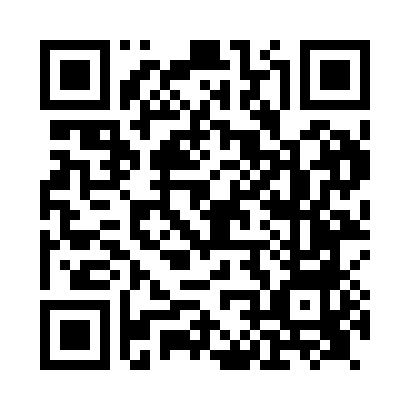 Prayer times for Euxton, Lancashire, UKWed 1 May 2024 - Fri 31 May 2024High Latitude Method: Angle Based RulePrayer Calculation Method: Islamic Society of North AmericaAsar Calculation Method: HanafiPrayer times provided by https://www.salahtimes.comDateDayFajrSunriseDhuhrAsrMaghribIsha1Wed3:265:351:086:178:4210:512Thu3:235:331:086:198:4410:543Fri3:195:311:086:208:4510:574Sat3:185:291:076:218:4710:585Sun3:175:271:076:228:4910:586Mon3:165:251:076:238:5110:597Tue3:155:231:076:248:5311:008Wed3:145:211:076:258:5411:019Thu3:135:191:076:268:5611:0210Fri3:125:171:076:278:5811:0311Sat3:115:151:076:288:5911:0312Sun3:115:141:076:299:0111:0413Mon3:105:121:076:309:0311:0514Tue3:095:101:076:319:0511:0615Wed3:085:091:076:329:0611:0716Thu3:075:071:076:339:0811:0817Fri3:075:061:076:349:0911:0818Sat3:065:041:076:359:1111:0919Sun3:055:031:076:369:1311:1020Mon3:045:011:076:379:1411:1121Tue3:045:001:076:379:1611:1222Wed3:034:581:076:389:1711:1223Thu3:024:571:076:399:1911:1324Fri3:024:561:086:409:2011:1425Sat3:014:541:086:419:2211:1526Sun3:014:531:086:429:2311:1627Mon3:004:521:086:429:2411:1628Tue3:004:511:086:439:2611:1729Wed2:594:501:086:449:2711:1830Thu2:594:491:086:459:2811:1831Fri2:584:481:086:459:2911:19